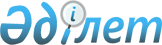 Об установлении публичного сервитута на земельных участков ГУ Отдел жилищно-коммунального хозяйства, пассажирского транспорта и автомобильных дорог акимата района СауранПостановление акимата Сауранского района Туркестанской области от 29 января 2024 года № 24
      В соответствии со статьей 17, 71 Земельного кодекса Республики Казахстан, статьей 31,37 Закона Республики Казахстан "О местном государственном управлении и самоуправлении в Республике Казахстан", приказом Отдел земельных отношений района Сауран от 08.01.2024 года за №48, 08.01.2024 года за №49 акимат района Сауран ПОСТАНОВЛЯЕТ:
      1. Государственному учреждению "Отдел жилищно-коммунального хозяйства, пассажирского транспорта и автомобильных дорог акимата района Сауран" установить публичного сервитута в постоянное пользование земельные участки на територии в сельских округах Иассы, поселок Еңбекші Диқан, сельский округ Оранғай, поселок Қосқорған, сельский округ Оранғай, поселок Бостандық, общей полощадью 10,9468 га (1094680 кв.м) протяженностью (110,714 км) для "Магистральных газопровод".
      2. Возложить Государственному учреждению "Отдел жилищно-коммунального хозяйства, пассажирского транспорта и автомобильных дорог акимата района Сауран" воостановительные работы на поврежденных землях в ходе проведения работ.
      3. Контроль за исполнением настоящего постановления возложить на заместителя акима района Сауран С.Садибаева.
      4. Настоящее постановление вводится в действие со дня его первого офицального опубликования.
					© 2012. РГП на ПХВ «Институт законодательства и правовой информации Республики Казахстан» Министерства юстиции Республики Казахстан
				
      Аким района Сауран

М.Тангатаров
